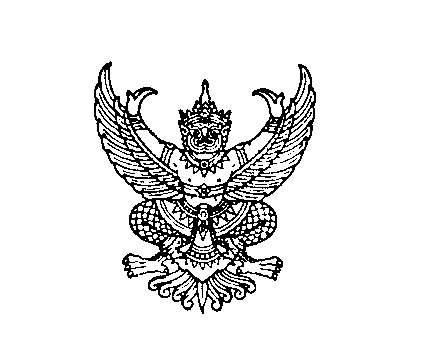 ที่  ศธ ๐๖17.10/						วิทยาลัยเทคนิคสระแก้ว								สถาบันการอาชีวศึกษาภาคกลาง 3								อำเภอวัฒนานคร จังหวัดสระแก้ว ๒๗๑๖๐						    มิถุนายน  2560เรื่อง  กกกกกกกกกกกกกกกกกกกกกกกกกกกกกกกกกกกเรียน  กกกกกกกกกกกกกกกกกกกกกกกกกกกกกกกกกกกกกกกกกกกกกกกกกกกกกกกกกกกกกกกกกกกกกกกกกกกกกกกกกกกกกกกกกกกกกกกกกกกกกกกกกกกกกกกกกกกกกกกกกกกกกกกกกกกกกกกกกกกกกกกกกกกกกกกกกกกกกกกกกกกกกกกกกกกกกกกกกกกกกกกกกกกกกกกกกกกกกกกกกกกกกกกกกกกกกกกกกกกกกกกกกกกกกกกกกกกกกกกกกกกกกกกกกกกกกกกกกกกกกกกกกกกกกกกกกกกกกกกกกกกกกกกกกกกกกกกกกกกกกกกกกกกกกกกกกกกกกกกกกกกกกกกกกกกกกกกกกกกกกกกกกกกกกกกกกกกกกกกกกกกกกกกกกกกกกกกกกกกกกกกกกกกกกกกกกกกกกกจึงเรียนมาเพื่อโปรด กกกกกกกกกกกกกกกกขอแสดงความนับถือ(นายจรัส  เล่ห์สิงห์)ผู้อำนวยการวิทยาลัยเทคนิคสระแก้วฝ่ายบริหารทรัพยากร (งานบริหารงานทั่วไป)โทรศัพท์ ๐ ๓๗๒๖ ๑๕๓๕โทรสาร ๐ ๓๗๒๖ ๑๖๗๕E mail : sakaeo.ar@gmail.com